芽室岳登山 1，753　２０２２年度 夏山講習会part2のご案内　　　　　　　　　　　　　　　　　　　　　　　　　　　　　北海道山岳連盟普及委員会　　　　　　　　　　　　　　　　　　　　　　　　　　　　　道岳連副会長 齊 藤 邦 明　芽室山は、日高山脈の北に位置し、夕張岳や芦別、富良野、大雪連峰が見え、南側には、伏美山、ピパイロ岳、十勝ホロシリ、札内岳などが展望できる中・上級の人気がある山です。　２０１６の台風で林道が崩壊され閉ざされた山でしたが、昨年に続き、6月に入り登山道の整備が行われ6年ぶりに夏登山ができるようになりました。　麓でテント及び宿泊施設を利用しての1泊2日の山行となります。期　　日　令和4年7月9日（土）～10日（日）集合場所　清水町少年自然の家（清水町羽帯南１０線94）　町営牧場・千年の森手前参集人数　15人参 加 費　5,000円（道岳連会員4,000円）保険料、施設利用料含む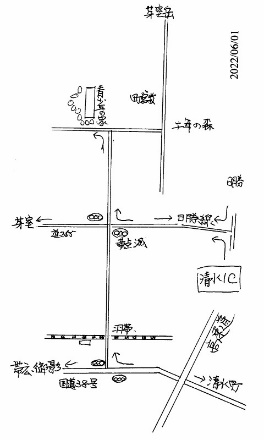 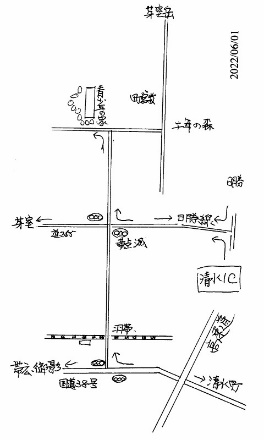 日　　程　　　9日　15：00～16：00　青少年自然の家集合　　　　　16：00　　　　受付、開講式、各自テント設営or教室　　　　　17：00　　　　各自炊事、交流 (研修室)　 10日　 4：30　　　　起床、各炊事、撤収、施設掃除　　　　　 6:00　　　　宿泊地出発、登山　　　　　11:30　　　　芽室岳山頂　　　　　15：00　　　　登山口解散持 ち 物　夏山一般装備、雨具、行動食、　　　　　自炊用具、食糧、シュラフ、テント他施設概要　学校跡（研修室、宿泊室、調理室、グランド）　　　　　（7月10日8時から参議院選挙があり、地区の投票場所と　　　　　　なっていますのでリーダー室のみ閉鎖されています）注意事項　集合時のマスク着用、検温、手の消毒コロナ接種状況、体調記録シート当日提出申込み　　令和4年6月27日まで　　　　　北海道山岳連盟　齊藤邦明　　　　　ＴＥＬ　0155-42-４１７５　（FAX）Eﾒｰﾙ：　2uy3cf@bma.biglobe.ne.jp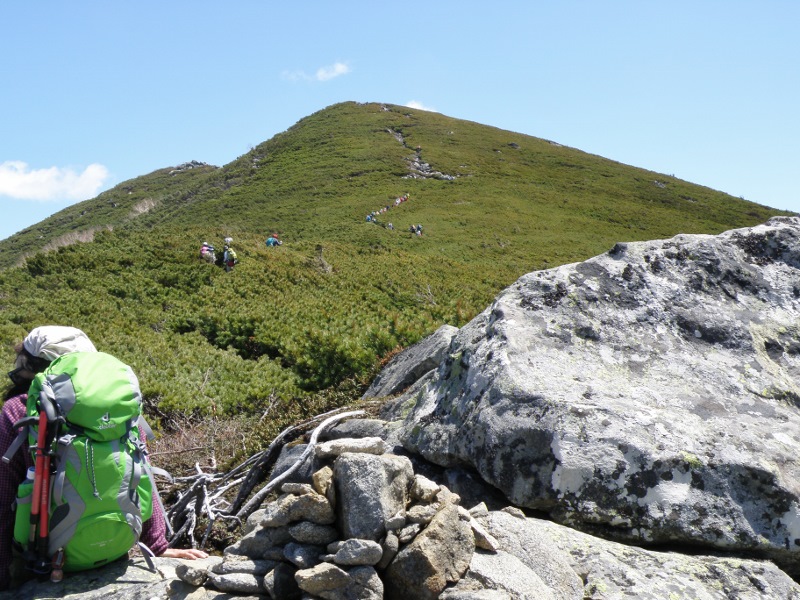 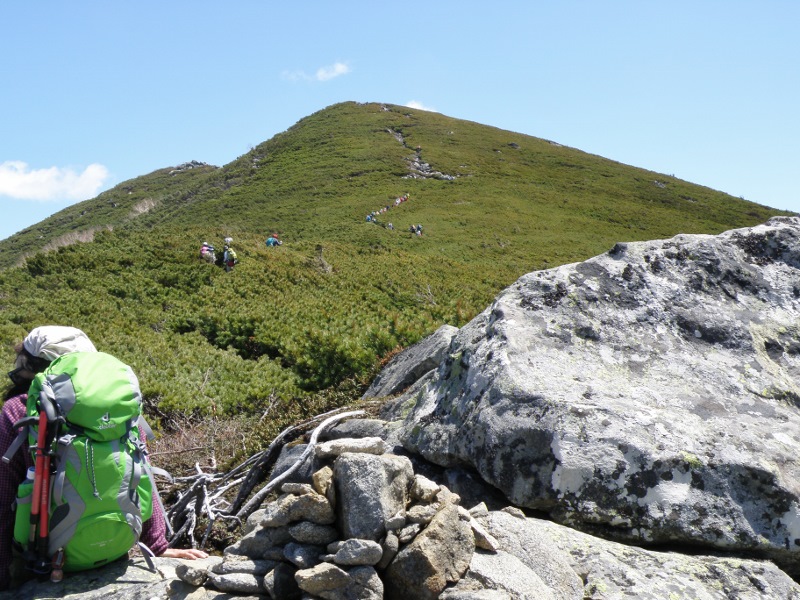 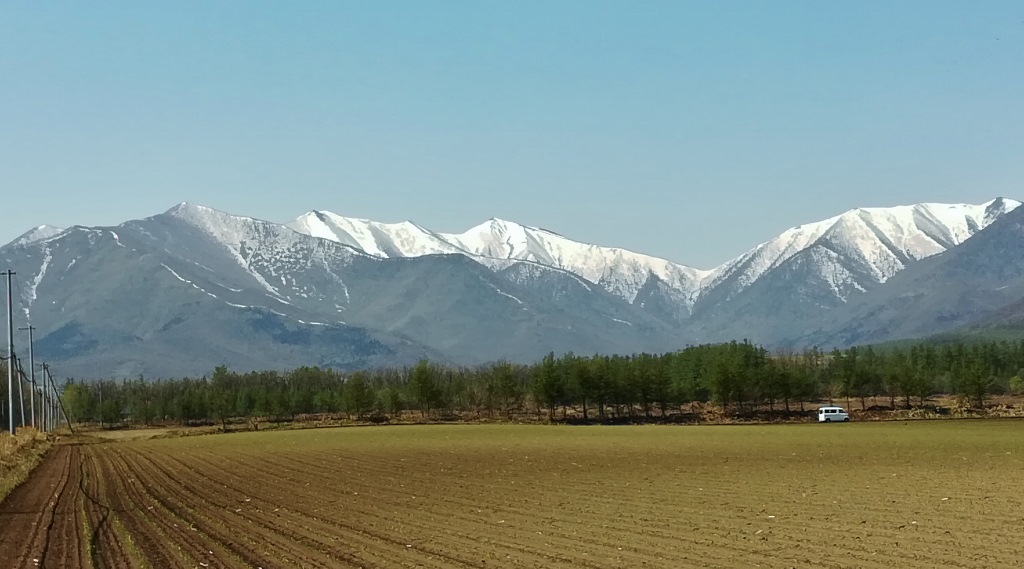 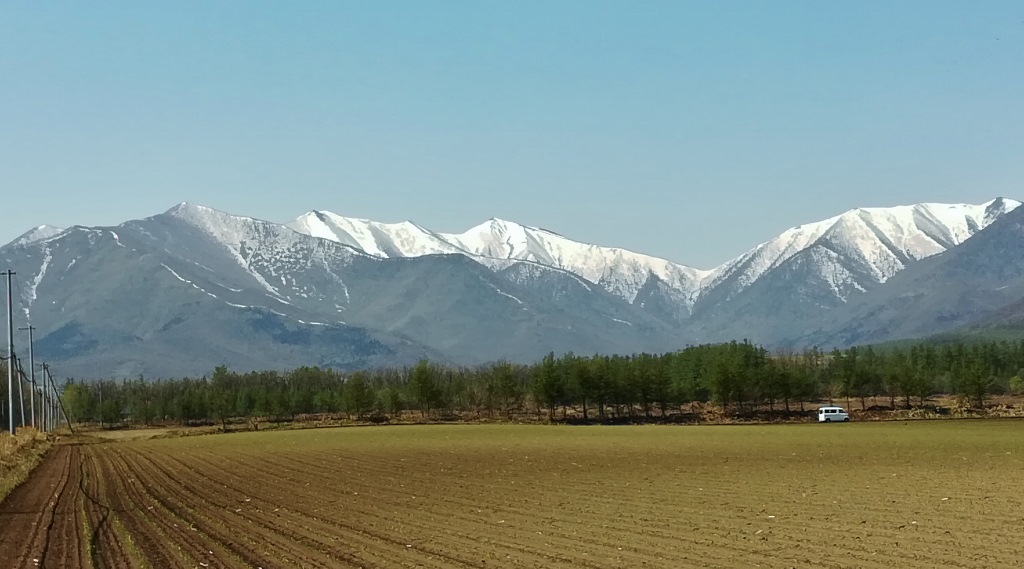 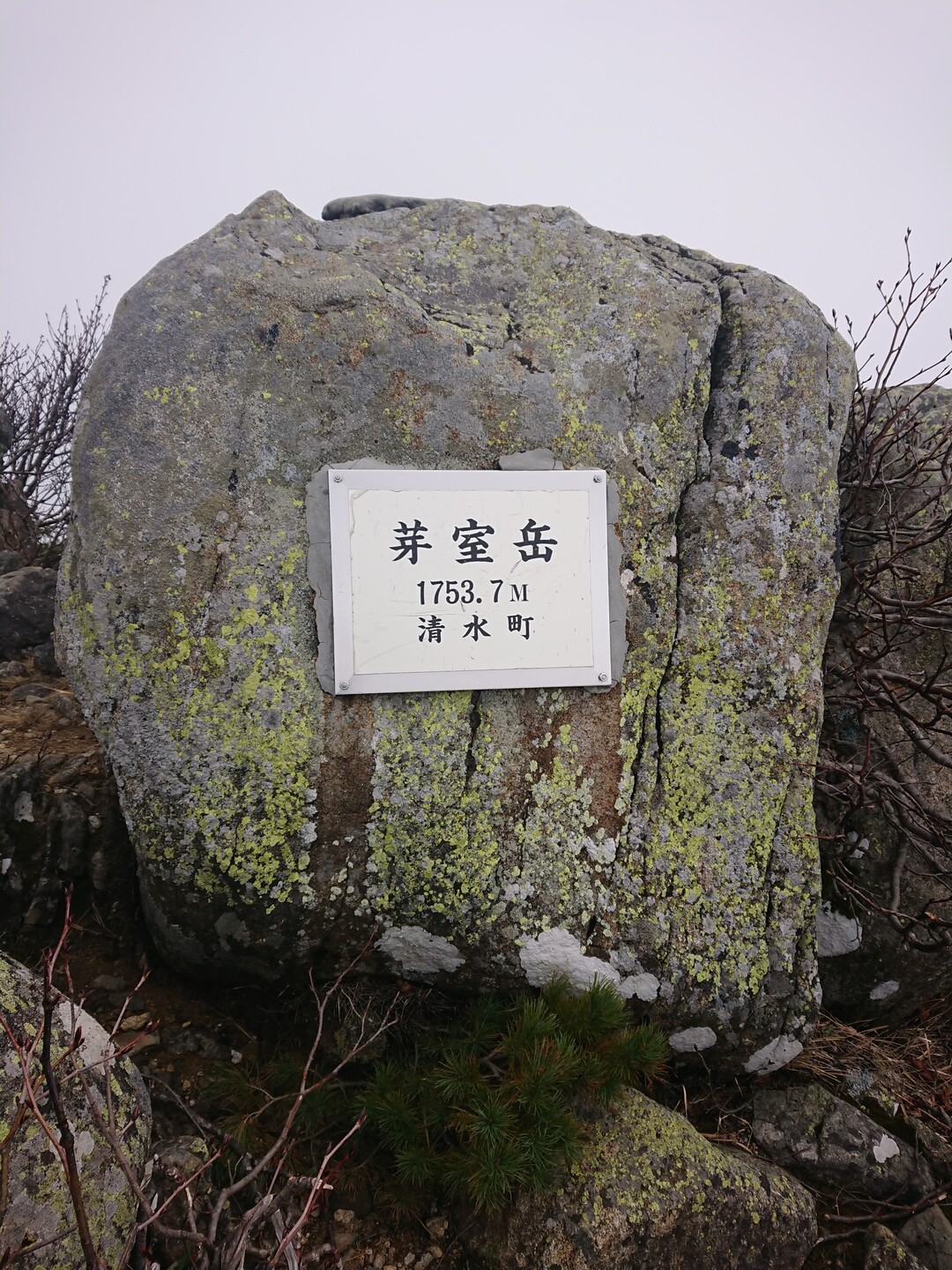 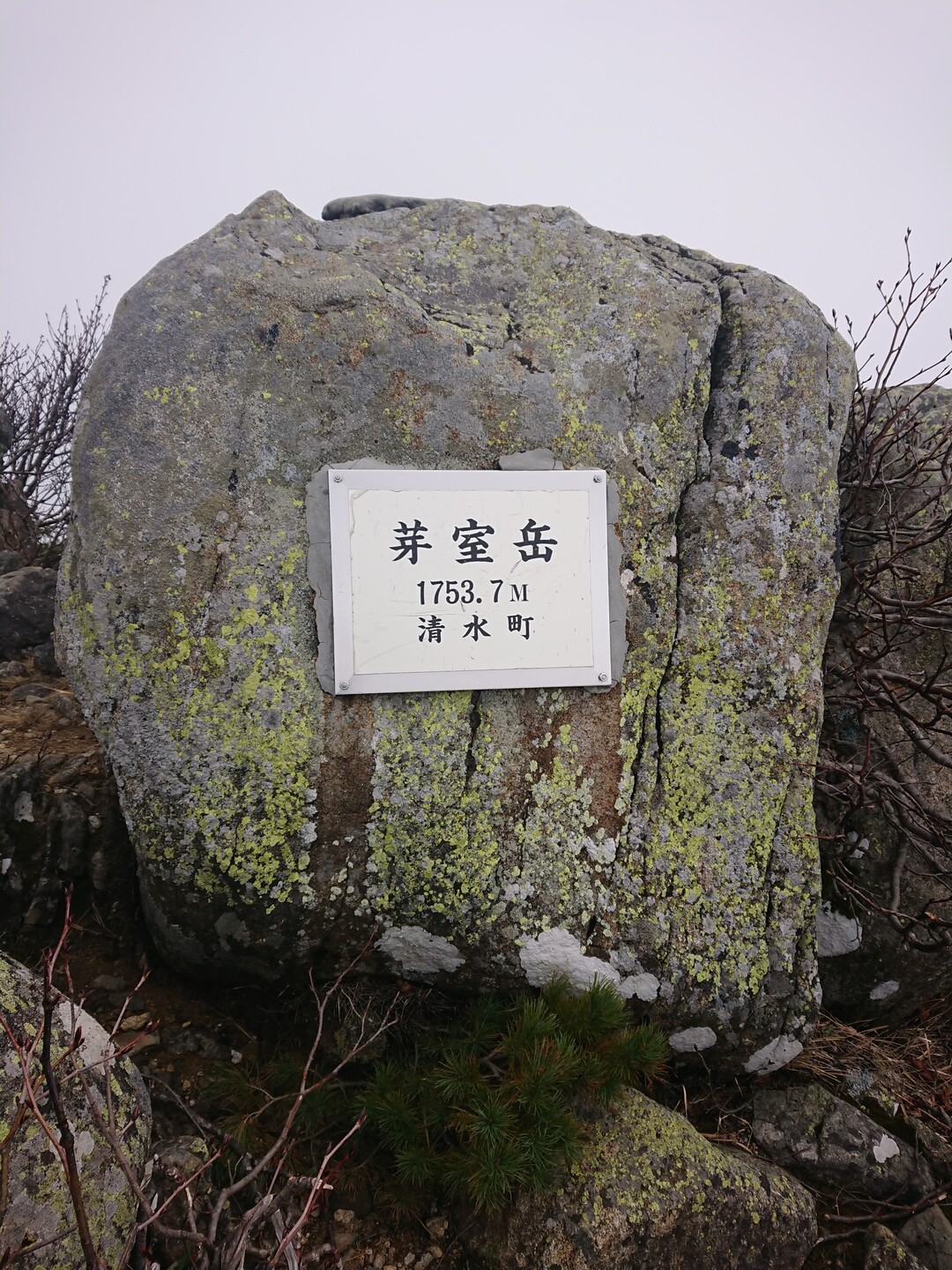 ２０２２年度 夏山講習会part2 芽室岳登山申込み日　　時　　令和4年7月9日（土）～10日（日）会　　場　　芽室岳参 加 料    5,000円　（岳連会員4，000円）　　　　　　直前のキャンセルは負担ねがいます氏　　名　　　　　　　　　　　（　　　年　月　　日生）　　所属山岳会　　　　　　　　　（個人）（コロナ予防接種2・3済　・　予定　　月）住　　所　〒　　　　　　　　　・　　　　　　　　　　　　　　　　　　　　　　　　　　　　　直前電話　（Ｆ）　　　　　　　　　　　　　Ｅメール　    　　　　　　                  緊急連絡先　　　　　　　　　　　　　　　　　電話番号　　　　　　　　　　　　　　　　山歴経験　　　　　　　年　代表山名　　　　　　　　　　　　　　　　　申込電話（FAX）　０１５５-４２-４１７５　　PCメール：　2uy3cf@bma.biglobe.ne.jp【提出用】新型コロナウイルス感染症についての体調管理チェックシート　　　　　　　　　　　　　　※ 参加当日提出氏名　　　　　　　　　　　　　　（　　　才）　チェックリスト   ※体温0.1℃単位の数字を記入し、該当する場合は✔○を入れてください。項　　　　　　　　　目日日日日日日日1体温（朝）℃℃℃℃℃℃℃1体温（夕）℃℃℃℃℃℃℃2のどの痛みがある3咳（せき）が出る4痰（たん）がでたり、からんだりする5鼻水（はなみず）、鼻づまりある	※アレルギーを除く6頭が痛い7体のだるさなどがある8発熱の症状がある9息苦しさがある10味覚異常(味がしない)11嗅覚異常(匂いがしない)